08 декабрь 2017 йыл                             № 18                   08 декабря  2017 года  Яны Ергән ауылы                                                               село Новый ЗирганОб удалении адресных объектов в ФИАС         Согласно статье 9 Федерального закона от 28.12.2013 г.  № 443-ФЗ «О федеральной информационной адресной системе и о внесении изменений в Федеральный закон  «Об общих принципах организации местного самоуправления в Российской Федерации», в рамках инвентаризации сведений, содержащихся в Государственном адресном реестре, выявлены дублирующие  объекты, в ФИАС                                        ПОСТАНОВЛЯЮ: 1.Удалить из ФИАС следующие объекты расположенные по адресу:    с.Новый Зирган ул.Зинната Баракатова д.79;    с.Новый Зирган ул. Зинната Баракатова д.104 2. Настоящее постановление вступает в силу с момента его официального обнародования. 3. Контроль за исполнением настоящего постановления оставляю за собой.Глава сельского поселенияНовозирганский сельсовет                                                     Х.М.ШариповБашкортостан Республикаһының Хәйбулла районы муниципаль районының Яңы Ергән ауыл советыауыл биләмәһе хакимиәте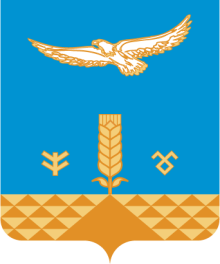 Администрация сельского     поселения Новозирганский сельсоветмуниципального районаХайбуллинский районРеспублики БашкортостанКарар       ПОСТАНОВЛЕНИЕ